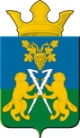 ДУМАНицинского сельского поселенияСлободо – Туринского  муниципального  районачетвертого созываРЕШЕНИЕ       от 22 октября  2020г.                                                            № 231-НПА                                                                       с. Ницинское   Об утверждении Положения «Об оказании поддержки гражданам и их объединениям, участвующим в охране общественного порядка, создании условий для деятельности народной дружины на территории Ницинского сельского поселения»В соответствии с федеральными законами от 06 октября 2003 года № 131-ФЗ «Об общих принципах организации местного самоуправления в Российской Федерации», от 02 апреля 2014 года № 44-ФЗ «Об участии граждан в охране общественного порядка», Законом Свердловской области от 15 июня 2015 года № 49-ОЗ «О регулировании отдельных отношений, связанных с участием граждан в охране общественного порядка на территории Свердловской области», руководствуясь Уставом Ницинского сельского поселения, Дума Ницинского сельского поселенияРЕШИЛА:       1. Утвердить Положение «Об оказании поддержки гражданам и их объединениям, участвующим в охране общественного порядка, создании условий для деятельности народных дружин на территории Ницинского сельского поселения» (прилагается).      2. Настоящее Решение вступает в силу со дня его официального опубликования.        3.  Опубликовать   Решение   в печатном средстве массовой информацииДумы и Администрации Ницинского сельского поселения  «Информационный вестник Ницинского сельского поселения», а также обнародовать путем размещения  на официальном сайте Ницинского сельского поселения (www.nicinskoe.ru).      4. Контроль  за исполнением настоящего Решения,  возложить на комиссию по  безопасности и местному самоуправлению (председатель комиссии А.Н.Сергеев)УТВЕРЖДЕНОРешением Думы Ницинскогосельского поселенияот 22.10.2020. № 231-НПАПоложение «Об оказании поддержки гражданам и их объединениям, участвующим в охране общественного порядка, создании условий для деятельности народных дружин на территории Ницинского сельского поселения»Раздел 1. ОБЩИЕ ПОЛОЖЕНИЯ1. Положение об оказании поддержки гражданам и их объединениям, участвующим в охране общественного порядка, создании условий для деятельности народных дружин на территории Ницинского сельского поселения (далее – Положение) разработано на основании статьи 16 Федерального закона от 06 октября 2003 года № 131-ФЗ «Об общих принципах организации местного самоуправления в Российской Федерации», Федерального закона от 02 апреля 2014 года № 44-ФЗ «Об участии граждан в охране общественного порядка», Законом Свердловской области от 15 июня 2015 года № 49-ОЗ «О регулировании отдельных отношений, связанных с участием граждан в охране общественного порядка на территории Свердловской области»,  п/п.32, п. 1ст. 6; п/п 22, п.1, ст.29  Устава Ницинского сельского поселения2. Настоящее Положение определяет полномочия органов местного самоуправления Ницинского сельского поселения (далее – органы местного самоуправления) в сфере оказания поддержки гражданам и их объединениям, участвующим в охране общественного порядка, создания условий для деятельности народных  дружин на территории Ницинского сельского поселения, порядок и формы материального стимулирования народных дружинников и внештатных сотрудников полиции, предоставления им льгот и компенсаций.3. Полномочия органов местного самоуправления по оказанию поддержки гражданам и их объединениям, участвующим в охране общественного порядка, созданию условий для деятельности народных дружин, предусмотренные федеральными законами, законами Свердловской области, осуществляются администрацией Ницинского сельского поселения.Администрация Ницинского сельского поселения:1) согласовывает:- избрание членами народных дружин командиров народных дружин; - назначение командиров народных дружин из числа членов народной дружины;- планы работы народных дружин, место и время проведения мероприятий по охране общественного порядка; - количество привлекаемых к участию в охране общественного порядка народных дружинников.Согласование осуществляется в течение 30 дней с момента поступления в администрацию Ницинского сельского поселения документа, подлежащего согласованию.Документ о согласовании в письменной форме и (или) согласованный администрацией Ницинского сельского поселения направляется лицу, представившему указанный документ с письменным уведомлением о согласовании.В случае принятия решения об отказе в согласовании, письменное уведомление об отказе в согласовании направляется лицу, представившему указанный документ. Уведомление в обязательном порядке должно содержать мотивированное обоснование отказа в согласовании;2) принимает совместно с народными дружинами, правоохранительными органами по месту создания народных дружин решения, определяющие порядок взаимодействия народных дружин с правоохранительными органами;3) размещает на официальном сайте Ницинского сельского поселения в сети «Интернет», а также в СМИ информацию о лицах, пропавших без вести, месте их предполагаемого поиска, контактную информацию координаторов мероприятий по поиску лиц, пропавших без вести, иную общедоступную информацию для эффективного поиска лиц, пропавших без вести;4) осуществляет другие установленные федеральным законом и законом Свердловской области полномочия по обеспечению участия граждан в охране общественного порядка.4. В целях взаимодействия и координации деятельности народных дружин администрация Ницинского сельского поселения вправе создавать координирующий штаб.Деятельность координирующего штаба осуществляется в соответствии с Положением об этом штабе, утвержденным постановлением администрации Ницинского сельского поселения в соответствии с законом Свердловской области.Состав координирующего штаба определяется администрацией Ницинского сельского поселения по предложению территориального органа внутренних дел (полиции), а также по предложениям народных дружин. Заседания координирующего штаба созываются его председателем не реже одного раза в полугодие. Решения координирующего штаба носят рекомендательный характер.5. Порядок создания, деятельности, реорганизации и (или) ликвидации народных дружин определяются уставами дружин в соответствии с требованиями Федерального закона от 19 мая 1995 года № 82-ФЗ «Об общественных объединениях».6. Учредителями народных дружин могут быть только физические лица, достигшие 18 лет, отвечающие требованиям Федерального закона от 02 апреля 2014 года № 44-ФЗ «Об участии граждан в охране общественного порядка».7. Народная дружина является основанным на членстве общественным объединением, в нее на добровольной основе принимаются граждане, достигшие возраста 18 лет, способные по своим деловым и личным качествам исполнять обязанности народных дружинников. Требования к народным дружинникам установлены Федеральным законом от 02 апреля 2014 года № 44-ФЗ «Об участии граждан в охране общественного порядка».8. Народные дружины могут участвовать в охране общественного порядка только после внесения их в Реестр народных дружин и общественных объединений правоохранительной направленности Свердловской области в соответствии с требованиями Федерального закона от 02 апреля 2014 года № 44-ФЗ «Об участии граждан в охране общественного порядка».9. Добровольным народным дружинам, включенным в Реестр народных дружин и общественных объединений правоохранительной направленности Свердловской области, являющимся юридическими лицами, в соответствии с Законом Свердловской области от 15 июня 2015 года № 49-ОЗ «О регулировании отдельных правоотношений, связанных с участием граждан в охране общественного порядка на территории Свердловской области» могут предоставляться меры государственной поддержки.10. Народному дружиннику выдается удостоверение и нарукавная повязка. Изготовление удостоверения и нарукавной повязки осуществляется Департаментом общественной безопасности Свердловской области за счет средств областного бюджета.Сведения о прогнозе формирования народных дружин на территории Ницинского сельского поселения представляются главой Ницинского сельского поселения в Департамент общественной безопасности Свердловской области в срок до 1 июня соответствующего года.Бланки изготовленных удостоверений народных дружинников и нарукавных повязок народных дружинников принимаются главой Ницинского сельского поселения от Департамента общественной безопасности Свердловской области путем подписания акта приема-передачи по форме, установленной Постановлением Правительства Свердловской области.Удостоверение народного дружинника подписывается главой Ницинского сельского поселения, визируется печатью главы Ницинского сельского поселения. Удостоверение и повязка вручаются дружинникам командирами народных дружин на общих собраниях народных дружин.Уничтожение удостоверений и нарукавных повязок, пришедших в негодность, осуществляется путем составления акта, который подписывается членами комиссии, созданной распоряжением главы Ницинского сельского поселения, и утверждается главой Ницинского сельского поселения.Раздел 2. ПОРЯДОК И ФОРМЫ МАТЕРИАЛЬНОГО СТИМУЛИРОВАНИЯНАРОДНЫХ ДРУЖИННИКОВ И ВНЕШТАТНЫХ СОТРУДНИКОВ ПОЛИЦИИ, ПРЕДОСТАВЛЕНИЯ ИМ ЛЬГОТ И КОМПЕНСАЦИЙ11. В целях материально-технического обеспечения деятельности народных дружин Дума Ницинского сельского поселения по представлению главы администрации Ницинского сельского поселения вправе предусматривать в бюджете Ницинского сельского поселения средства на указанные цели.Финансирование материально-технического обеспечения деятельности народных дружин за счет средств бюджета Ницинского сельского поселения осуществляется посредством принятия и реализации соответствующих муниципальных программ Ницинского сельского поселения (подпрограмм муниципальных программ Ницинского сельского поселения).12. Финансовое обеспечение деятельности органов местного самоуправления по оказанию поддержки гражданам и их объединениям, участвующим в охране общественного порядка, созданию условий для деятельности народных дружин является расходным обязательством Ницинского сельского поселения и осуществляется за счет средств бюджета Ницинского сельского поселения.13. В целях материально-технического обеспечения деятельности народных дружин администрация Ницинского сельского поселения вправе в порядке, установленном законодательством Российской Федерации и муниципальными нормативными правовыми актами Ницинского сельского поселения, предоставлять народным дружинам в безвозмездное пользование нежилые помещения, технические и иные материальные средства, находящиеся в муниципальной собственности, необходимые для осуществления их деятельности.14. Администрация Ницинского сельского поселения за счет средств, предусмотренных в бюджете Ницинского сельского поселения в соответствии с пунктом 11 настоящего Положения, вправе осуществлять материальное стимулирование деятельности народных дружинников.Материальное стимулирование деятельности народных дружинников осуществляется в порядке, установленном постановлением администрации Ницинского сельского поселения, принятом в соответствии с законом Свердловской области, устанавливающим порядок предоставления органами местного самоуправления льгот и компенсаций народным дружинникам.15. С целью поощрения за активное участие в деятельности по охране общественного порядка народные дружинники могут быть награждены муниципальными грамотами Ницинского сельского поселения.Награждение народных дружинников муниципальными грамотами осуществляется по основаниям и в порядке, которые установлены муниципальными нормативными правовыми актами Ницинского сельского поселения.Раздел 3. УСТАНОВЛЕНИЕ ГРАНИЦ ТЕРРИТОРИИ,НА КОТОРОЙ МОЖЕТ БЫТЬ СОЗДАНА НАРОДНАЯ ДРУЖИНА16. Границами территории, на которой может быть создана народная дружина, являются границы территории Ницинского сельского поселения, установленные Законом Свердловской области от 20 июля 2015 года № 95-ОЗ «О границах муниципальных образований, расположенных на территории Свердловской области».Председатель Думы Ницинского сельского поселения_________________Л.Д. ХомченкоГлава  Ницинского сельского поселения________________Т.А. Кузеванова